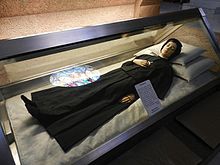 20 avril : Bienheureuse Claire Bosatta

Religieuse

Claire naquit le 27 mai 1858 à Pianello del Lario, Côme en Italie.

Son père mourut alors qu'elle avait 3 ans ; en 1871, ses frères l'envoyèrent étudier chez les filles de la Charité Canossiennes.
En 1878 elle exprima l'intention d'entrer comme religieuse dans la congrégation des canossiennes, mais elle ne fut pas acceptée et retourna chez elle.

De retour dans sa ville natale, elle entra avec sa sœur Marcelline chez les filles de Sainte-Marie créée par Charles Coppini, curé de la paroisse, pour le service aux personnes âgées et enfants abandonnées. À la mort de Don Coppini en juillet 1881, Louis Guanella lui succèda et transforma l'association en congrégation religieuse.

Durant l'année scolaire 1881-1882, Dina termina la préparation d'un diplôme d'enseignante d'école primaire sans être en mesure de passer les examens. Dina Bosatta prit Claire comme nom de religion et devint responsable de la formation spirituelle des postulantes et des novices.

Sur l'invitation de Don Laurent Guanella, frère de Louis, et prêtre à Ardenno, elle commença une œuvre de charité avec sa sœur Marcelline et une autre religieuse. En automne 1886, elle attrapa la tuberculose. Espérant que l'air du Lac de Côme pouvait l'aider, elle fut emmenée à Pianello où elle mourut le 20 avril 1887 à l'âge de 28 ans.

Source : Wikipédia

Biographie de la Bienheureuse Claire Bosatta.

Prière et neuvaine à la Bienheureuse Claire Bossatta.

Seigneur notre Dieu,
Qui avez fait de la bienheureuse Chiara Bosatta,
une image vivante de Votre Fils Jésus,
adorateur du Père et humble serviteur des hommes,
s'il vous plaît, que nous puissions suivre votre exemple
et obtenir la grâce par son intercession ....
que nous vous demandons avec confiance.

Par le Christ notre Seigneur, Amen

Bienheureuse Claire, intercédez pour nous.

1Pater, 1 Ave, 1 gloria

Source : http://www.preghiereperlafamiglia.it/chiara-bosatta.htm


PREMIER JOUR
Sœur Claire nous interroge

Soeur Claire signifie la vie comme un don de l'amour de Dieu et de l'adolescence à
la maturité, elle nous apprend à aimer: Dieu veut être seul, toute vie ne suffit pas à l'aimer;
mais elle comprend que son cœur doit s'étendre à l'amour des frères et sa vie s'enrichit d'une
histoire, petite mais belle et sereine.

Prions ensemble: "Me voici, Jésus, Tout à toi, puisque tu le veux ton Coeur bien-aimé, tout abandonné entre tes mains saintes, afin que tu puisses faire et
comme tu le veux. Je te demande seulement ton saint Amour, la persévérance finale
et l'accomplissement parfait de ta volonté la plus sainte ". Amen.

DEUXIME JOUR
Sœur Claire avant le Saint Sacrement

Le centre de la charité de Sœur Claire était la Sainte Messe, le Saint Sacrement. En tant qu'épouse du Christ, nous la voyons se précipiter dès que les occupations le lui permettent, aux pieds de Jésus l'Eucharistie.

Claire: une âme qui adore.
Un grand esprit de prière animait son existence et chacun de ses acitivités.

Prions ensemble: Seigneur notre Dieu, tu as fait de la bienheureuse Chiara Bosatta
une image de ton Fils Jésus, adorateur du Père et humble serviteur des hommes, nous t’en prions
que nous aussi suivions son exemple et obtenions la grâce suivant par son intercession ...
Nous vous la demandons avec confiance.
Par le Christ notre Seigneur. Amen.

TROISIÈME JOUR
Sœur Claire et la prière

La prière était pour sœur Chiara un besoin de son âme, plus que la nécessité de manger
ou se reposer. Elle a commencé avec la prière vocale puis a poursuivi par la méditation et se tenait contemplant
les mystères de la vie de Jésus-Christ, sa Passion, sa Résurrection
Pendant la journée, elle conversait avec Dieu,
pour perfectionner son âme.

La suggestion de Sœur Claire: "Le détachement absolu de tout. Avec la grâce de Dieu non
je n'attacherai plus jamais mon cœur à quelque chose, et je n’en retiendrais jamais rien même d'un objet sacré.
Mais je me contenterai de garder ce qui m’est strictement nécessaire et pour sa seule utilité.

Prions ensemble: Bon Jésus, humble et généreux, Agneau sacrifié pour notre salut, avec qui tu as été associée
bienheureuse Claire. Que sa Passion douloureuse qui rachète l'homme du péché, nous accorde, par
l’intercession de Sœur Claire cette grâce ... que nous vous demandons. Amen.

QUATRIÈME JOUR
Sœur Claire, Ange de la charité

La vie de Sœur Claire était une chanson d'amour pour le Christ et pour ses frères. Avec son guide spirituel Don
Guanella, minute après minute elle a essayé de vivre en accomplissant la volonté de Dieu.

La proposition de Sœur Claire : "Détachement de tout confort. Je vais toujours essayer de rester dans des endroits
désavantageux, moins agréables et dans la position la plus inconfortable. Pour les vêtements, je vais toujours prendre
celui que j'aime le moins ".

Prions ensemble: Saint Père et Dieu de Miséricorde, qui voulez que la Bienheureuse Claire participe
à votre travail grâce à votre Sainte Providence.
Vous qui prenez soin de tout homme, pauvre et abandonné,
Reconstruisez en eux l'image de "fils", et accueillez notre supplication par l’intercession de Sœur Claire,
Et accordez-nous cette grâce ... que nous vous présentons. Amen.


CINQUIÈME JOUR
Soeur Claire était pour tout le monde

Sœur Claire aimait plus son prochain comme elle-même, car elle travaillait au-delà de ses forces pour le bien du
son voisin et, bien que très faible, devenait très forte quand il s'agit d'aider son
prochain nécessiteux.
Elle a aimé tout le monde sans distinction en tant que créatures de Dieu, a prié pour tout le monde.

La proposition de Sœur Claire: "Détachement de toute sensualité. Je ne donnerai jamais de liberté à mes yeux
Pour qu’ils regardent ce qu'ils veulent, ou à mes oreilles pour écouter ce qu'elles aiment. Je choisirai toujours
les livres les moins charmants et les plus usés ".

Prions ensemble: Bon Jésus, humble et généreux, Agneau sacrifié pour notre salut, avec qui tu as été associée
bienheureuse Claire. Que sa Passion douloureuse qui rachète l'homme du péché, nous accorde, par
l’intercession de Sœur Claire cette grâce ... que nous vous demandons. Amen.

SIXIÈME JOUR
Sœur Claire se donne

Sœur Claire se donne les mêmes sentiments que Christ. Ici l'action et la contemplation sont
un tout, parce que dans son cœur revit l'amour Miséricordieux de Jésus.
,
La proposition de Sœur Claire: « Je ne mangerai pas, je ne boirai pas sauf en cas de vraie nécessité, et si je le fais
la permission me sera donnée, je ne mangerai plus de fruits, et je ne boirai plus de vin. Pour me mortifier
je souffrirai les bonnes odeurs, sans en profiter, et je ne me permettrai jamais le plaisir de sentir des
fleurs ou autres choses parfumées. »

Prions ensemble: "Et toi, Claire, notre sœur, toi qui as vibré d'amour pour le Christ, toi qui
as voulu te faire tout à tous, toi qui as voulu faire le bien, aide-nous à aimer le Christ et nos frères",
A qui nous dirons : Nous sommes là, regardez-nous, nous sommes vos sœurs, qui veulent vous aider à aimer
Dieu ». Amen.

SEPTIÈME JOUR
Sœur Claire, un chef-d'œuvre du Saint-Esprit

Ouvert à l'action de la grâce, Claire a atteint en quelques années la perfection dans l'amour. Don Luigi Guanella, son père spirituel, avec son estime et son affection, suivait son chemin pas à pas.

La suggestion de Sœur Claire : "Détachement absolu de toute personne. Je vais aimer tout le monde et je ferai tout le bien que je peux à tout le monde. Mais seulement pour l'amour de Dieu, pour ceux qui travaillent avec moi et pour moi et qui me conduisent sur le chemin de la perfection, j'aurai de l'amour et une tendre reconnaissance, mais je ne m’attacherai pas à la créature, mais au Créateur. "

Prions ensemble: Saint-Esprit, source de toute sainteté, qui a forgé l'âme de la Bienheureuse Claire
dans une synthèse harmonieuse de pure contemplation et de don héroïque aux petits, accordez-nous, par
l’intercession de Sœur Claire cette grâce ... que nous vous demandons. Amen.

HUITIÈME JOUR
Sœur Claire humble

La perfection de Claire, sous l'humble apparence de la moniale était sa charité pour les pauvres orphelins et les personnes
Elle était aussi une femme humble et simple, une vierge fidèle,
toujours vigilant à faire le bien, en attendant la venue de l’Epoux.

La proposition de Sœur Claire: "Je m'attacherai à toujours rectifier et purifier mon intention en chaque
chose, même en prononçant un mot, me souvenant que je marche sur le fil d’un rasoir.
Si je marche avec prudence, je vais composer mon voyage vers le bonheur et la gloire:
Si jamais je n'utilisais pas toutes ces précautions appropriées et ne me surveillais pas Je risquerai de tomber dans l'abîme ".

Prions ensemble: Seigneur notre Dieu, qui avez fait de la bienheureuse Chiara Bosatta
Une image de votre Fils Jésus, adorateur du Père et humble serviteur des hommes, que nous suivions son exemple
Et que par son intercession nous obtenions pas grâce que nous vous demandons.
Pour le Christ notre Seigneur. Amen.

NEUVIÈME JOUR
Sœur Claire, fille de l'obéissance

Don Guanella, qui, en tant que directeur spirituel de Sœur Claire, suivra les étapes étape par étape
de sa croissance dans les degrés toujours plus élevés d'auto-anéantissement, d'abnégation et de sacrifice, la considérait comme "la fille de l'obéissance."

La proposition de Sœur Claire: "Je réfléchirai sérieusement devant Dieu avant chaque action l'action, avant de parler, de corriger, de résoudre. Je ne ferai jamais rien sans l'approbation des Supérieurs, et je me garderai d'ouvrir la bouche quand mon âme est en colère: quand je retrouverai mon calme, je ferai mon devoir, reprenant avec charité et avec
pleine tranquillité et douceur "


Prions ensemble: Ô Dieu, Père des pauvres, qui a fait de Sœur Claire, un modèle de
prière, d’action et de sacrifice, accueillez notre supplication. Faites-nous, comme elle, docile à l'action
du Saint-Esprit, fidèles à notre mission, bons travailleurs au quotidien dans ce qui nous est confié.
Donnez-nous comme à Sœur Claire, une foi robuste qui nous fera voir le visage de Jésus-Christ, Notre
Seigneur et frère, dans l'Eucharistie et dans toutes les souffrances que vous mettrez sur notre chemin

Que nous puissions servir avec une telle charité pour être, en votre nom, une source d'espoir même pour ceux qui sont
proche du désespoir, de la méfiance ou du désespoir. Donnez-nous d’être des pèlerins suivant
les traces de la Bienheureuse Claire, pour partager avec elle la gloire éternelle au ciel. Amen.

Source : http://www.cgfsmp.org/banca_dati/Spirituality/CBosatta/novena_BChiara.pdf
